 27.03.2017                                   с. Рязановка                                              № 13-пО внесении изменений в постановление   от 15.03.2016 № 11-п «Об утверждении Положения о порядке сообщения муниципальными служащими администрации муниципального образования Рязановский сельсовет Асекеевского района Оренбургской области о возникновении личной заинтересованности при исполнении должностных обязанностей, которая приводит или может привести к конфликту интересов»            В соответствии со ст. 11 Федерального закона Российской Федерации  от 25 декабря 2008 г № 273-ФЗ,  протестом  прокуратуры Асекеевского района Оренбургской области от 22.03.2017 г № 7-1-2017, Федеральным законом от 25 декабря  2008 года                № 273 – ФЗ «О противодействии коррупции»,  руководствуясь статьёй 27 Устава муниципального образования  Рязановский сельсовет, постановляю:          1. В постановление администрации муниципального образования Рязановский сельсовет  от 15.03.2016 № 11-п «Об утверждении Положения о порядке сообщения муниципальными служащими администрации муниципального образования Рязановский сельсовет Асекеевского района Оренбургской области о возникновении личной заинтересованности при исполнении должностных обязанностей, которая приводит или может привести к конфликту интересов» , в приложение к постановлению, в пункт 2 внести изменения: после предложения, «а также принимать меры по предотвращению или урегулированию конфликта интересов», дополнить текстом:         - муниципальный служащий обязан в письменной форме уведомить своего непосредственного начальника о возникшем конфликте интересов или о возможности его возникновения, как только ему станет об этом известно.2.Настоящее постановление вступает в силу  после   его подписания.Глава администрации                                                                     А.В. Брусилов         Разослано: в дело,  в  прокуратуру района,  специалисту ответственному за  профилактику коррупционных правонарушений, специалистам администрации сельсовета 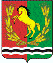 АДМИНИСТРАЦИЯМУНИЦИПАЛЬНОГО ОБРАЗОВАНИЯ РЯЗАНОВСКИЙ СЕЛЬСОВЕТ АСЕКЕВСКОГО РАЙОНА ОРЕНБУРГСКОЙ ОБЛАСТИП О С Т А Н О В Л Е Н И Е